                        OGDEN VALLEY PLANNING COMMISSION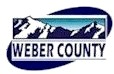 REGULAR MEETING AGENDA                                            April 24, 2018                         5:00 p.m.THE REGULAR MEETING HAS BEEN CANCELLED            IF YOU HAVE ANY QUESTIONS, CONTACT KARY SERRANO (801) 399-8791 